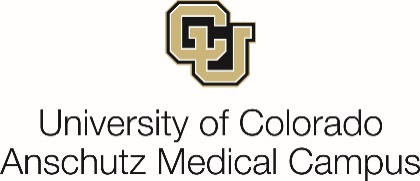 CU Anschutz Medical CampusFaculty Assembly Meeting AgendaApril 30, 202411:30 a.m. – 1:30 p.m.11:30 a.m.	Ethelyn Thomason, Chair of the Anschutz Faculty AssemblyCU Social Justice Summit scheduled for OctoberCU Sensitive Spaces (exception:  parking lots)Next University Affairs Meeting scheduled for June 4thFreedom of Speech/Demonstrations – cannot enter buildings/disrupt educational activities.There are concerns over the UCCS Chancellor AppointmentPridefest scheduled for June 22nd/23rd11:45 a.m.	Roderick Nairn, Exec. Vice Chancellor for Academic and Student AffairsDigital Accessibility:  There may be an extension but it is important to continue moving forward with this process.Faculty Council – APS 1022 – verbiage will be changed to ensure confidentiality of student letters in dossiers. Cindy O’BryantRevision of by-laws will be happening during the summer and this will be out for a vote in Fall 2024Neill KrausThere is a bill up for vote to extend the deadline for digital accessibility penalty.Randy RepolaCurrently meeting with leadership to plan and prepare for commencement on May 20th.12:00 p.m.	Deborah Lowe, Outreach Program Manager, Employee ServicesOpen Enrollment Presentation	12:30 p.m.	Jan Gascoigne, Associate Vice ChancellorAVCASA-UL STUDENT ASSISTANCEDigital Accessibility UpdateMaureen/JulieSustainability Update1:00 p.m.      CU Anschutz College / School Reports•   College of Nursing:  Currently working towards graduation.  Enrollment committee is meeting.•   School of Dental Medicine:  Preparation underway for graduation.  HR Officer recently passed away•   Colorado School of Public Health:  End of semester	•   Graduate School:  Proposing a T32 Office to leadership			•   Skaggs School of Pharmacy and Pharmaceutical Sciences:  Graduation and completion of second accreditation interviews for Remote Pathways Cohort•   Strauss Sciences Library:  No updates.		 1:30 p.m.      Adjourn